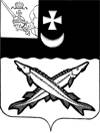 КОНТРОЛЬНО-СЧЕТНАЯ КОМИССИЯ БЕЛОЗЕРСКОГО МУНИЦИПАЛЬНОГО РАЙОНА161200, Вологодская область, г. Белозерск, ул. Фрунзе, д.35, оф. 32тел. (81756)  2-32-54,  факс (81756) 2-32-54,   e-mail: krk@belozer.ruЗАКЛЮЧЕНИЕ НА ОТЧЕТ ОБ ИСПОЛНЕНИИ БЮДЖЕТА ГЛУШКОВСКОГО СЕЛЬСКОГО ПОСЕЛЕНИЯ ЗА 1 ПОЛУГОДИЕ 2022 ГОДА15 июля 2022 годаЗаключение контрольно-счетной комиссии района на отчет об исполнении бюджета Глушковского сельского поселения за 1 полугодие 2022 года подготовлено на основании пункта 1.5 плана работы контрольно-счетной комиссии района на 2022 год, статьи 9 Положения «О контрольно-счетной комиссии Белозерского муниципального района», утвержденного решением Представительного Собрания района от 18.01.2022 № 1, ст.157, 264.1, 264.2, 268.1 Бюджетного Кодекса Российской Федерации, ст.9 Федерального закона от 07.02.2011 № 6-ФЗ «Об общих принципах организации и деятельности контрольно-счетных органов субъектов Российской Федерации и муниципальных образований», Положения о бюджетном процессе в Глушковском сельском поселении, утвержденного решением Совета сельского поселения от 28.05.2020 № 18 (с изменениями и дополнениями). При подготовке заключения использованы отчетность и информационные материалы, представленные Финансовым управлением Белозерского муниципального района.В соответствии с решением Совета Глушковского сельского поселения от 15.05.2020 № 18, с дополнениями и изменениями «Об утверждении Положения о бюджетном процессе в Глушковском сельском поселении»  отчет об исполнении  бюджета поселения (ф.0503117) за первый квартал, полугодие и девять месяцев текущего финансового года утверждается и направляется  в Совет поселения и контрольно-счетную комиссию (далее – КСК района).Отчет об исполнении  бюджета поселения за 1 полугодие 2022 года  (далее – отчет об исполнении бюджета) утвержден постановлением администрации Глушковского сельского поселения от 08.07.2022 №41 и представлен в КСК района  в соответствии с п. 1.4 раздела 7 Положения о бюджетном процессе в Глушковском сельском поселении (далее - Положение).Анализ отчета об исполнении бюджета проведен КСК района в следующих целях:сопоставления исполненных показателей бюджета поселения за 1 квартал 2022 года с годовыми назначениями, а также с показателями за аналогичный период предыдущего года;выявления возможных несоответствий (нарушений) и подготовки предложений, направленных на их устранение.ОБЩАЯ ХАРАКТЕРИСТИКА БЮДЖЕТА ПОСЕЛЕНИЯОтчет об исполнении бюджета поселения составлен в форме приложений: 1 – по доходам бюджета поселения, 2 – по расходам  бюджета поселения по разделам, подразделам классификации расходов, 3 – по источникам внутреннего финансирования дефицита бюджета поселения.Основные характеристики  бюджета поселения  на 2022 год утверждены решением Совета Глушковского сельского поселения  от  15.12.2021 № 48:общий объем доходов- 4 434,6 тыс. рублей;общий объем расходов- 4 434,6 тыс. рублей;дефицит (профицит) бюджета поселения -0,0 тыс. рублей.В связи с участием  в реализации муниципальной целевой программы «Развитие территории Глушковского сельского поселения  на 2021-2025 годы», корректировкой плановых показателей безвозмездных поступлений в решение Совета Глушковского сельского поселения «О  бюджете сельского поселения на 2022 год и плановый период 2023 и 2024 г.г.» в отношении основных характеристик  в 1 полугодии  2022 года   внесены  изменения  решениями от 21.02.2022 № 8, от 30.06.2022 № 16.В результате внесенных изменений бюджетные назначения на 2022 год составили:общий объем доходов – 4 407,6 тыс. рублей;общий объем расходов – 4 478,7 тыс. рублей.дефицит бюджета – 71,1 тыс. рублей.Таким образом, доходная часть бюджета поселения по сравнению с первоначальными значениями сократились на 27,0 тыс. рублей или на 0,6%, расходная часть увеличилась на 43,8 тыс. рублей или на 1%.За 1 полугодие 2022 года доходы бюджета поселения составили 2 198,3 тыс. рублей  или 49,9% к годовым назначениям в сумме 4 407,6 тыс. рублей, в том числе налоговые и неналоговые доходы – 1 018,8 тыс. рублей (42,7%), безвозмездные поступления – 2 019,6 тыс. рублей (58,4%).Расходы бюджета поселения исполнены в сумме 1 995,9 тыс. рублей или на 44,6% к утвержденным годовым назначениям в сумме 4 478,7 тыс. рублей.Исполнение основных характеристик бюджета поселения за 1 полугодие 2022 года в сравнении с аналогичным периодом 2021 года характеризуется следующими данными.Таблица № 1                                                                                                                   тыс. рублейПо сравнению с 1 полугодием 2021 года доходы  бюджета поселения увеличились на 604,2 тыс. рублей или на 37,9%; расходы увеличились на 447,0 тыс. рублей или на 28,9%. Бюджет поселения за 1 полугодие 2022 года исполнен с профицитом в сумме 202,4 тыс. рублей, за аналогичный период 2021 года бюджет исполнен с профицитом в сумме 45,2 тыс. рублей.ДОХОДЫ  БЮДЖЕТА ПОСЕЛЕНИЯИсполнение доходной части бюджета является одним из основных показателей финансового состояния муниципального образования.Доходная часть бюджета поселения сформирована за счет поступлений из следующих основных источников: налоговых, неналоговых доходов и безвозмездных поступлений.Таблица № 2                                                                                                                    тыс. рублейИсполнение бюджета по доходам за 1 полугодие 2022 года составило:- по налоговым доходам – 949,7 тыс. рублей или 42,4% уточненного бюджета на год;- по неналоговым доходам – 69,1 тыс. рублей или 47% уточненного бюджета на год;- по безвозмездным поступлениям – 1 179,5 тыс. рублей или 58,4% уточненного бюджета на год.Исполнение доходной части бюджета за 1 полугодие 2022 года обеспечено на 53,7% безвозмездными поступлениями и на 46,3% собственными доходами.Таким образом, в доходах бюджета поселения доля собственных доходов на 7,4 процентных пункта меньше доли безвозмездных поступлений. За 1 полугодие 2021 года в структуре доходов бюджета поселения доля собственных доходов составляла 65,7%, безвозмездных поступлений 34,3%.Налоговые и неналоговые доходы исполнены в сумме 1 018,8 тыс. рублей или на 42,7% к утвержденным годовым назначениям 2 388,0 тыс. рублей. Удельный вес собственных доходов в общих доходах бюджета поселения составил 65,7%. По сравнению с 1 полугодием 2021 года поступление налоговых и неналоговых  доходов  сократилось на 28,6 тыс. рублей или на 2,7%. На долю налоговых доходов приходится 93,2%, на долю неналоговых доходов 6,8%, что в абсолютной сумме соответственно составляет 949,7 тыс. рублей и 69,1 тыс. рублей.Наибольший удельный вес в поступлении собственных доходов бюджета поселения занимает налог на доходы физических лиц – 77,3%, что в денежном выражении составляет 787,4 тыс. рублей.Налоговые доходы за 1 полугодие 2022 года исполнены в сумме 949,7 тыс. рублей или на 42,4% к плановым годовым назначениям, установленным в сумме 2 241,0 тыс. рублей. По сравнению с аналогичным периодом 2021 года объем налоговых доходов сократился на 27,4 тыс. рублей или на 2,8%.Структура налоговых доходов бюджета поселения представлена в таблице:Таблица №  3                                                                                                                                тыс. рублейВ отчетном периоде основным источником налоговых доходов бюджета поселения являлся налог на доходы физических лиц. Доля налога на доходы физических лиц в налоговых доходах бюджета составляет 82,9%, по сравнению с 2021 годом сократилась на 4,5 процентных пункта. Общий объем поступлений указанного налога составил 787,4 тыс. рублей или 48,5% от запланированной суммы на год 1 623,0 тыс. рублей. Объем поступлений данного налога за аналогичный период 2021 года составил 765,6 тыс. рублей. Таким образом, по сравнению с 1 полугодием 2021 года объем поступлений налога на доходы физических лиц в бюджет поселения увеличился на 21,8  тыс. рублей или на 2,8%.Основные налогоплательщики в бюджет Глушковского сельского поселения:- лесопильный завод ООО «Белозерсклес»;- СХА колхоз «Рассвет»;- Администрация Глушковского сельского поселения;- Глушковская школа-сад;- Пригородное СПО;- Белозерская ЦРБ.  Единого сельскохозяйственного налога за 1 полугодие 2022 года не поступало, при плановом годовом назначении 36,0 тыс. рублей. Объем поступлений указанного налога за аналогичный период прошлого года составил  2,3 тыс. рублей. Таким образом, по сравнению с 1 полугодием 2021 года поступление  единого сельскохозяйственного налога  уменьшилось на 2,3 тыс. рублей.В 1 полугодии 2022 года произведен возврат по налогу на имущество в сумме 19,4 тыс. рублей.Поступление земельного налога за 1 полугодие 2022 года составило 178,4 тыс. рублей, что составляет 35,8% от планового годового назначения 498,0 тыс. рублей. Удельный вес в налоговых доходах бюджета составляет 18,8%. Объем поступлений указанного налога за аналогичный период прошлого года составил 162,9 тыс. рублей. Таким образом, по сравнению с 1 полугодием 2021 года поступление земельного налога в бюджет поселения увеличилось на 15,5 тыс. рублей или на 9,5%.Доходы от уплаты государственной пошлины за 1 полугодие 2022 года составляют 3,3 тыс. рублей, что составляет 47,1% от планового годового назначения 7,0 тыс. рублей. Удельный вес в налоговых доходах бюджета составляет 0,3%. Объем поступлений за аналогичный период прошлого года составил 1,6 тыс. рублей. Таким образом, по сравнению с 1 полугодием 2021 года поступление доходов от уплаты государственной пошлины в бюджет поселения увеличилось на 1,7 тыс. рублей или в 210 раза. В ходе проведенного сравнительного анализа поступлений в бюджет налоговых доходов за 1 полугодие 2022 года и 1 полугодие 2021 года установлено увеличение по всем видам налоговых доходов, кроме единого сельскохозяйственного налога, налога на имущество физических лиц.В целом, по сравнению с аналогичным периодом 2021 года, поступление налоговых доходов за 1 полугодие 2022 года сократилось на 27,4 тыс. рублей или на 2,8 %.Неналоговые доходы за 1 полугодие 2022 года исполнены в сумме 69,1 тыс. рублей или на 47% к плановым годовым назначениям, установленным в сумме 147,0 тыс. рублей. По сравнению с аналогичным периодом 2021 года объем неналоговых доходов сократился на 1,2 тыс. рублей или на 1,7%.Структура неналоговых доходов бюджета поселения представлена в таблице:Таблица № 4                                                                                                                                  тыс. рублейПоступление доходов от сдачи в аренду имущества, находящегося в оперативном управлении органов управления сельских поселений и созданных ими учреждений (за исключением имущества муниципальных бюджетных и автономных учреждений) за 1 полугодие 2022 года составило 68,9 тыс. рублей или 46,9% от планового годового назначения 147,0 тыс. рублей. Удельный вес в неналоговых доходах бюджета составляет 99,7%. Объем поступлений за аналогичный период прошлого года составил  70,3 тыс. рублей. Таким образом, по сравнению с 1 полугодием 2021 года поступление данного вида доходов в бюджет поселения сократилось  на 1,4 тыс. рублей или на 1,7%. В 1 полугодии 2022 года в бюджет поселения поступили невыясненные поступления в сумме 0,2 тыс. рублей.БЕЗВОЗМЕЗДНЫЕ ПОСТУПЛЕНИЯБезвозмездные поступления в бюджет поселения за 1 полугодие 2022 года составили 1 179,5 тыс. рублей или 58,4% к утвержденным назначениям на год в сумме 2019,6 тыс. рублей. Данные по исполнению законодательно утвержденных бюджетных назначений за 1 полугодие 2022 года представлены в таблице:Таблица № 5                                                                                                                                  тыс. рублейПо сравнению с 1 полугодием 2021 года безвозмездные поступления увеличились на 632,8 тыс. рублей или в 2,1 раза, их доля в общих доходах бюджета поселения составила 53,7%.Увеличение объема безвозмездных поступлений за 1 полугодие 2022 года по отношению к аналогичному периоду 2021 года обусловлено увеличением объема поступления дотаций бюджетам бюджетной системы РФ.В отчетном периоде из районного бюджета  поступили дотации в сумме 803,4 тыс. рублей, из них:- на поддержку мер по обеспечению сбалансированности бюджетов в размере 776,4 тыс. рублей или на 67,6% от утвержденных назначений на год;- на выравнивание бюджетной обеспеченности в размере 27,0 тыс. рублей или 50% от утвержденных назначений на год.По сравнению с аналогичным периодом 2021 года поступление дотаций увеличилось на 519,6 тыс. рублей или в 2,3 раза. Прочие субсидии за 1 полугодие 2022 года поступила в объеме 250,3 тыс. рублей, при запланированной годовой сумме  507,8 тыс. рублей.По сравнению с аналогичным периодом 2021 года поступление субсидий увеличилось на  24,8 тыс. рублей.Субвенция из федерального бюджета на осуществление первичного воинского учета за 1 полугодие 2022 поступила в размере 35,9 тыс. рублей или 33,5% к утвержденным годовым назначениям в сумме 107,1 тыс. рублей.Единая субвенция бюджетам сельских поселений из бюджета субъекта РФ за 1 полугодие 2022 года не поступала, при назначениях на год в сумме 2,0 тыс. рублей.По сравнению с аналогичным периодом 2021 года поступление субвенций за 1 полугодие 2022 года увеличилось на 23,4 тыс. рублей.Межбюджетные трансферты, передаваемые бюджетам сельских поселений из бюджетов муниципальных образований на осуществление части полномочий по решению вопросов местного значения в соответствии с заключенными соглашениями за 1 полугодие 2022 года поступили в размере 90,0тыс. рублей или 45% к утвержденным годовым назначениям в сумме 200,0 тыс. рублей.По сравнению с аналогичным периодом 2021 года поступление межбюджетных трансфертов увеличилось на 65,1 тыс. рублей или в 3,6 раз.В общем объеме безвозмездных поступлений за 1 полугодие 2022 года наибольший удельный вес занимают дотации – 68,1%, доля субсидий составляет – 21,2%, субвенций 3,0%, на межбюджетные трансферты приходится 7,7%. В первом полугодии 2022 года произведен возврат прочих остатков субсидий, субвенций и иных межбюджетных трансфертов, имеющих целевое назначение, прошлых лет из бюджетов сельских поселений в сумме 0,1 тыс. рублей.Кассовый план по доходам на 1 полугодие 2022 года утвержден в объеме 2 203,8 тыс. рублей или 50% от годовых назначений в размере 4 407,6 тыс. рублей, исполнен в объеме 2 198,3 тыс. рублей или 99,8% от утвержденных назначений на 1 полугодие 2022 года.В ходе проведенного анализа исполнения бюджета поселения по доходам установлено, что исполнение доходной части бюджета поселения за 1 полугодие 2022 года обеспечено на 53,7% безвозмездными поступлениями и на 46,3% собственными доходами.По сравнению с аналогичным периодом 2021 года поступления в доходную часть бюджета в отчетном периоде текущего года увеличились на 37,9%. Увеличение составило 604,2 тыс. рублей, в основном за счет увеличения объема дотаций. РАСХОДЫ  БЮДЖЕТА ПОСЕЛЕНИЯРасходы  бюджета на 2022 год первоначально утверждены в сумме 4 434,6 тыс. рублей. В течение 1 полугодия 2022 года плановый объем расходов уточнялся два раза и в окончательном варианте составил 4 478,7 тыс. рублей, что больше первоначального плана на 1%.За 1 полугодие 2022 года расходы бюджета поселения исполнены в сумме 1 995,9 тыс. рублей или на 44,6% к утвержденным годовым назначениям в сумме 4 478,7 тыс. рублей. По сравнению с 1 полугодием 2021 года расходы увеличились на 447,0 тыс. рублей или на 28,9%. Таблица №    7                                                                                                                               тыс. рублейОсновной удельный вес в составе произведенных расходов  бюджета поселения занимают расходы по разделу «Общегосударственные расходы» -72,1%. За 1 полугодие 2022 года исполнение составило 1 438,9 тыс. рублей или 44% к утвержденным годовым назначениям. По сравнению с аналогичным периодом 2021 года расходы по данному разделу увеличились на 315,3 тыс. рублей или на 28,1%.Расходы на социальную сферу составляют незначительную часть в общей сумме расходов – 2,2% от общего объема расходов, в аналогичном периоде 2021 года – 3%.В отчетном периоде бюджет поселения исполнен на 44,6%, что  ниже планового процента исполнения (50%). По сравнению с аналогичным периодом 2021 года в отчетном периоде объем расходов увеличился по разделам: «Общегосударственные вопросы» на 28,1% или на 315,3 тыс. рублей, «Национальная оборона» на 23,4 тыс. рублей, «Жилищно-коммунальное хозяйство» на 30,2% или на 10,6 тыс. рублей.Уменьшение расходов произошло по следующим разделам: «Социальная политика» на 0,1 тыс. рублей или на 0,5%.Также, следует отметить, что расходов по разделу «Образование» не производилось, при запланированной на год сумме в 1,2 тыс. рублей.В ходе анализа исполнения расходной части  бюджета поселения, установлено, что за 1 полугодие 2022 года бюджет поселения по расходам исполнен  ниже 50% (плановый процент исполнения) по всем разделам бюджетной классификации.МУНИЦИПАЛЬНЫЕ ПРОГРАММЫ	В соответствии с требованиями бюджетного законодательства расходная часть бюджета на 2022 год сформирована посредством реализации программного подхода к управлению бюджетными расходами на основе муниципальной программы «Развитие территории Глушковского сельского поселения на 2021-2025 годы».	Внедрение программного подхода обеспечивает прозрачное отражение расходов бюджета, следовательно, повышается уровень оценки эффективности использования  бюджетных средств.На реализацию муниципальной программы «Развитие территории Глушковского сельского поселения на 2021-2025 годы» в  уточненном бюджете поселения на 2022 год предусмотрены бюджетные ассигнования в размере 979,3 тыс. рублей. Доля муниципальной программы в общем объеме расходов бюджета на 2022 год составляет 21,9%.	Анализ исполнения расходов бюджета по муниципальной программе в разрезе основных мероприятий  за 1 полугодие 2022 года приведен в таблице:Таблица № 8                                                                                                                                     тыс. рублей	В отчетном периоде  в рамках реализации мероприятий муниципальной программы произведены расходы в сумме 477,1 тыс. рублей, что составляет 48,7% от утвержденных годовых назначений.	Наибольший удельный вес в расходах Программы занимают расходы, по основному мероприятию «Основное мероприятие, направленное на повышение уровня комплексного обустройства населенных пунктов – 82,5 %. Объем произведенных расходов в 1 полугодии 2022 года  по данному мероприятию составил 393,6 тыс. рублей.Контрольно-счетная комиссия  отмечает, что недостаточный уровень исполнения программных расходов может привести к не достижению целей муниципальной программы и невыполнению запланированных мероприятий.ДЕФИЦИТ БЮДЖЕТА ПОСЕЛЕНИЯПервоначальным решением Совета поселения дефицит не утвержден. Решением Совета Глушковского сельского поселения от 30.06.2022 №16 дефицит утвержден в размере 71,1 тыс. рублей или 3,0% от общего объема доходов без учета объема безвозмездных поступлений. Бюджет поселения за 1 полугодие 2022 года исполнен с профицитом в размере 202,4 тыс. рублей.Сведения по дебиторской и кредиторской задолженности к отчету не приложены, дополнительно контрольно-счетным органом не запрашивались, в связи с этим анализ дебиторской и кредиторской задолженности не произведен.ВЫВОД1. Представленные формы бюджетной отчетности составлены в соответствии с Приказом Минфина России от 28.12.2010 № 191н "Об утверждении Инструкции о порядке составления и представления годовой, квартальной и месячной отчетности об исполнении бюджетов бюджетной системы Российской Федерации" (с изменениями и дополнениями).2. В соответствии с п. 4 ст. 264.1 Бюджетного кодекса РФ отчет об исполнении бюджета за 1 полугодие 2022 года содержит данные об исполнении бюджета по доходам, расходам и источникам финансирования дефицита бюджета в соответствии с бюджетной классификацией РФ.3. Отчет об исполнении бюджета Глушковского сельского поселения за 1 полугодие 2022 года в представленном виде соответствует нормам действующего бюджетного законодательства.4. Бюджет Глушковского сельского поселения за 1 полугодие 2022 года исполнен:- по доходам в сумме 2 198,3 тыс. рублей или 49,9% от утвержденных назначений на год;- по расходам  в сумме 1 995,9 тыс. рублей или 44,6% от утвержденных назначений на год;- с профицитом – 202,4 тыс. рублей.Исполнение доходной части бюджета за 1 полугодие 2022 года обеспечено на 53,7% безвозмездными поступлениями и на 46,3% собственными доходами.5. Налоговые доходы в бюджет поселения за 1 полугодие 2022 года поступили в размере в 949,7 тыс. рублей или на 42,4% к плановым годовым назначениям, установленным в сумме 2 241,0 тыс. рублей. По сравнению с аналогичным периодом 2021 года объем налоговых доходов сократился на 27,4 тыс. рублей или на 2,8%.6. Неналоговые доходы в бюджет поселения за 1 полугодие 2022 года поступили в размере 69,1 тыс. рублей или на 47% к плановым годовым назначениям, установленным в сумме 147,0 тыс. рублей. По сравнению с аналогичным периодом 2021 года объем неналоговых доходов сократился на 1,2 тыс. рублей или на 1,7%.7. Объем безвозмездных поступлений за 1 полугодие 2022 года составил 1 179,5 тыс. рублей или 58,4% к утвержденным назначениям на год в сумме 2 019,6 тыс. рублей. По сравнению с 1 полугодием 2021 года объем безвозмездных поступлений увеличился на 632,8 тыс. рублей или в 2,2 раза, их доля в общих доходах бюджета поселения составила 53,7%.8. В отчетном периоде бюджет поселения по расходам исполнен значительно ниже 50% (плановый процент исполнения) по всем разделам бюджетной классификации.ПРЕДЛОЖЕНИЯ1. Проанализировать ожидаемое поступление администрируемых видов доходов, с целью своевременной корректировки годовых плановых показателей, по доходам и расходам Глушковского сельского поселения.2.В целях соблюдения статьи 34 Бюджетного кодекса РФ ответственному исполнителю муниципальной программы необходимо своевременно проводить мониторинг исполнения программных мероприятий  в целях повышения эффективности расходования бюджетных средств и исключения фактов неисполнения запланированных расходов.Председатель контрольно-счетной комиссии Белозерского муниципального района:                                                                        Н.С.ФредериксенНаименованиеИсполнение1 полугодие  2021 годаУточненный бюджетный планна 2022 годИсполнение1 полугодие  2022 года% исполнения гр.4/гр.3Отклонение1 полугодие2022 года от1 полугодие2021 года(гр.4-гр.2)Отношение1 полугодие2022 года к1 полугодие2021 года( %)(гр.4/ гр.2)1234567Всего доходов1 594,14 407,62 198,349,9+604,2137,9Всего расходов1 548,94 478,71 995,944,6+447,0128,9Дефицит (-), профицит (+)  +45,2-71,1+202,4---НаименованиеИсполнение 1 полугодие 2021 годаУточненный бюджетный план на 2022 годИсполнение 1 полугодие 2022 года% исполнения (гр.4/гр.3)Отклонение1 полугодие 2022 года от1 полугодие 2021 года     (гр4-гр2)(+;-)Отношение1 полугодие 2022 года от1 полугодие 2021 года        (гр4/гр2)      (%)Удельный вес в доходах %12345678Налоговые доходы977,12241,0949,742,4-27,497,243,2Налог на доходы физических лиц765,61623,0787,448,5+21,8102,835,8Единый сельскохозяйственный налог2,336,00,00,0-2,30,0-Налог на имущество физических лиц44,777,0-19,4-25,2-64,1-43,4-0,9Земельный налог 162,9498,0178,435,8+15,5109,58,1Государственная пошлина1,67,03,347,1+1,7206,30,2Неналоговые доходы70,3147,069,147,0-1,298,33,1Доходы от сдачи в аренду имущества, находящегося в оперативном управлении органов управления сельских поселений и созданных ими учреждений (за исключением имущества муниципальных бюджетных и автономных учреждений)70,3147,068,946,9-1,4  -3,1Прочие неналоговые доходы0,00,00,2-0,2-0,0Налоговые и неналоговые доходы1047,42388,01018,842,7-28,697,346,3Безвозмездные поступления546,72019,61179,558,4+632,8215,753,7Доходы всего1594,14407,62198,349,9+604,2137,9100,0Наименование  налогового доходаИсполнение1 полугодие2022 годаУдельный вес в структуре налоговых доходов, (%)123Налог на доходы физических лиц787,482,9Единый сельскохозяйственный налог0,0-Налог на имущество физических лиц-19,4-2Земельный налог 178,418,8Государственная пошлина3,30,3Итого налоговые доходы бюджета 949,7100,0Наименованиененалогового доходаИсполнение1 полугодие2022 годаУдельный вес в структуре неналоговых доходов (%)123Доходы от сдачи в аренду имущества, находящегося в оперативном управлении органов управления сельских поселений и созданных ими учреждений (за исключением имущества муниципальных бюджетных и автономных учреждений)68,999,7Прочие неналоговые доходы0,20,3Итого неналоговые доходы бюджета 69,1100,0НаименованиеИсполнение       1 полугодие 2021 годаУточненный бюджетный планна 2022 годИсполнение 1 полугодие 2022 года% исполнения (гр.4/гр.3)Отклонение1 полугодие 2022 года от1 полугодие 2021 года     (гр4-гр2)(+;-)Отношение1 полугодие 2022 года от1 полугодие 2021 года     (гр4/гр2)      (%)Удельный вес  %12345678Дотации бюджетам бюджетной системы РФ, в т.ч.:283,81202,7803,466,8+519,6283,136,5Дотации бюджетам сельских поселений на поддержку мер по обеспечению сбалансированности бюджетов255,01148,7776,467,6+521,4304,535,3Дотации бюджетам сельских поселений на выравнивание бюджетной обеспеченности из бюджетов муниципальных районов28,854,027,050,0-1,893,81,2Субсидии бюджетам бюджетной системы РФ, в т.ч.:225,5507,8250,349,3+24,8111,011,4Прочие субсидии бюджетам сельских поселений225,5507,8250,349,3+24,8111,011,4Субвенции бюджетам бюджетной системы РФ, в т.ч.:12,5109,135,932,9+23,4287,21,6Субвенции бюджетам сельских поселений на осуществление первичного воинского учета органами местного самоуправления поселений, муниципальных и городских округов12,5107,135,933,5+23,4287,21,6Единая субвенция бюджетам сельских поселений из бюджета субъекта РФ0,02,00,00,00,0-0,0Межбюджетные трансферты, передаваемые бюджетам, в т.ч:24,9200,090,045,0+65,1361,44,1Межбюджетные трансферты, передаваемые бюджетам сельских поселений из бюджетов муниципальных районов на осуществление части полномочий по решению вопросов местного значения в соответствии с заключенными соглашениями24,9200,090,045,0+65,1361,44,1Возврат прочих остатков субсидий, субвенций и иных межбюджетных трансфертов, имеющих целевое назначение, прошлых лет из бюджетов сельских поселений0,00,0-0,1--0,1-0,0Всего безвозмездных поступлений546,72019,61179,558,4+632,8215,7100,0НаименованиеКод расходаИсполнение1 полугодие2021 годаУточненный бюджетный планна2022 годИсполнение1 полугодие 2022 года% исполнения гр.5/гр.4Отклонение1 полугодие 2022 года от1 полугодие 2021 года(гр.5-гр.3)(+;-)Отношение1 полугодие2022 года от1 полугодие 2021 года( %)(гр.5/ гр.3)Удельный вес в расходах %123456789Общегосударственные вопросы01 001123,63269,11438,944,0+315,3128,172,1Функционирование высшего должностного лица муниципального образования01 02249,2699,4346,349,5+97,1139,017,4Функционирование местных администраций01 04792,32135,51047,149,0+254,8132,252,5Обеспечение финансовых органов и органов финансово-бюджетного надзора01 060,019,70,00,00,0-0,0Обеспечение проведения выборов и референдумов01 070,056,00,00,00,0--Резервные фонды01 110,02,00,00,00,0-0,0Другие общегосударственные вопросы01 1382,1356,545,512,8-36,655,42,3Национальная оборона02 0012,5107,135,933,5+23,4287,21,8Мобилизационная и вневойсковая подготовка02 0312,5107,135,933,5+23,4287,21,8Жилищно-коммунальное хозяйство05 00366,5978,1477,148,8+110,6130,223,9Благоустройство05 03296,8757,8393,651,9+96,8132,619,7Другие вопросы в области жилищно-коммунального хозяйства05 0569,7220,383,537,9+13,8119,8-Образование07 000,01,20,00,00,0-0,0Молодежная политика07 070,01,20,00,00,0-0,0Социальная политика10 0046,3123,244,035,7-2,395,02,2Пенсионное обеспечение10 0146,3123,244,035,7-2,395,02,2ИТОГО1548,94478,71995,944,6+447,0128,9100,0Наименование основных мероприятий муниципальной программыРЗПРПлан 2022 года  (уточненный)Исполнено 1 полугодие 2022 годаОтклонение% исполненияУдельный вес в программных расходах%12345678Основное мероприятие, направленное на повышение уровня комплексного обустройства населенных пунктов0503757,8393,6-364,251,982,5Основное мероприятие «Коммунальное хозяйство»0505220,383,5-136,837,917,5Основное мероприятие «Организация и проведение мероприятий по направлениям государственной молодежной политики»07071,20,0-1,2--Итого979,3477,1-505,248,7100